بسمه تعالی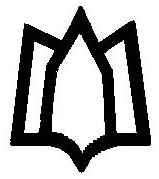 دانشگاه علوم پزشكي و خدمات بهداشتي درماني استان همدانمعاونت  آموزشي دانشگاهمركز مطالعات و توسعه آموزش علوم پزشکیفرم طرح دوره بالینیهمكار محترم . . . . . . . . . از آنجایی که فرآیند یاددهی- یادگیری پروسه ای است که رسیدن به اهداف آن بدون برنامه ریزی امکان پذیر نیست. لذا تدوین طرح دوره در آغاز فرآیند آموزش (به عنوان نقشه و راهنمای تدریس برای مدرسین و دانشجویان)، ضروری بوده و به عنوان يكي از ابزارهاي اصلي فعاليت آموزشی مدرسين مطرح مي باشد. لذا خواهشمند است مدرسین محترم مسئول درس در تکمیل طرح دوره نهایت دقت را مبذول فرمایند.  لازم به ذکر است با توجه به آنکه دروس بالینی در محیطهای آموزشی متفاوت ارایه شده و اهداف آموزشی در برخی از آن محیطها قابل پیش بینی نیستند، لذا طرح درس در دو بخش طراحی شده است.  مشخصات درس و مدرس(تکمیل همه ی موارد این بند ضروری می باشد)عنوان درس :........................................نام ونام خانوادگی مسئول درس:نام و نام خانوادگی مدیر گروه:	نوع و میزان واحد به تفکیک:      نظري     ......  واحد    ،        عملي    ................ واحدرشته و مقطع تحصیلی دانشجو:...................زمان درس:  نیمسال ...................................مکان آموزش :  .....................................................تعداد دانشجویان:.........................بخش اول) اهداف رفتاری که در محیط های آموزشی قابل پیش بینی محقق میشود:بخش دوم)اهداف رفتاری مبتنی بر case  که در بالین بیمار، گزارش صبحگاهی، اتاق عمل ، کلینیک سرپایی و.... محقق میشود:1-2-....برنامه آموزشی راند، درمانگاه، گزارش صبحگاهی و اتاق عمل شیوه نمره دهیمنابع درسی: جلسهتاریخمدرسمحل آموزش سرفصل(عنوان)روش تدریسروش ارزشیابی1234567891011121314151617محیط آموزشیمدرسمکانزمانراند بر بالین بیماران بستری1-2-...درمانگاهگزارش صبحگاهیاتاق عمل......نوع ارزشیابیتاریخابزار ارزشیابیميزان امتياز از کلفعالیت درون بخشارائه پروژهامتحان ميان ترمامتحان پايان ترمسایر مواردمجموع